   Отчет о проведении мероприятия ко Дню конституции                        в МКОУ «Аваданская СОШ»	12.12.22гСогласно плану воспитательной работы 12 декабря 2022г в школе провели мероприятие и торжественную линейку посвященное Дню конституции.День Конституции - одна из значимых памятных дат российского государства. В этот день в 1993 году всенародным голосованием была принята Конституция Российской Федерации. Целью мероприятий было патриотическое и гражданское воспитание учащихся, формирование у них гордости за достижения своей страны и бережного отношения к историческому прошлому и традициям народов России.На линейке прочитали доклад об истории возникновения и об основных законах Конституции РФ. Рассказали детям о важности знаний и соблюдения канонов Конституции.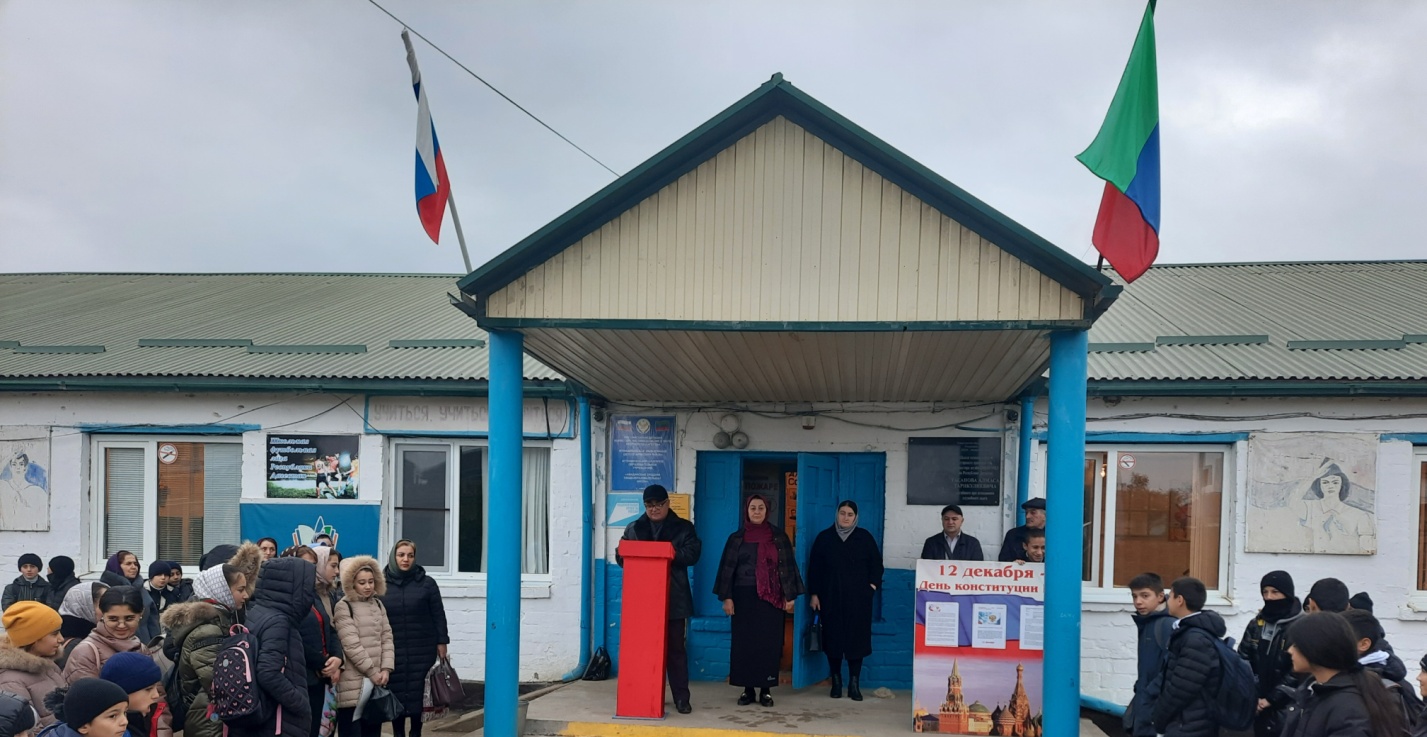 После линейки провели мероприятие с участием учащихся 3-8 классов . Дети активно участвовали в мероприятии. Ведущая  поздравила всех с эти днем и рассказали о самых важных законах  РФ. Учащиеся 3 класса исполнили песню «День конституции»Учащиеся 5-х классов исполнили танец. Остальные участники рассказывали стихи про Конституции РФ.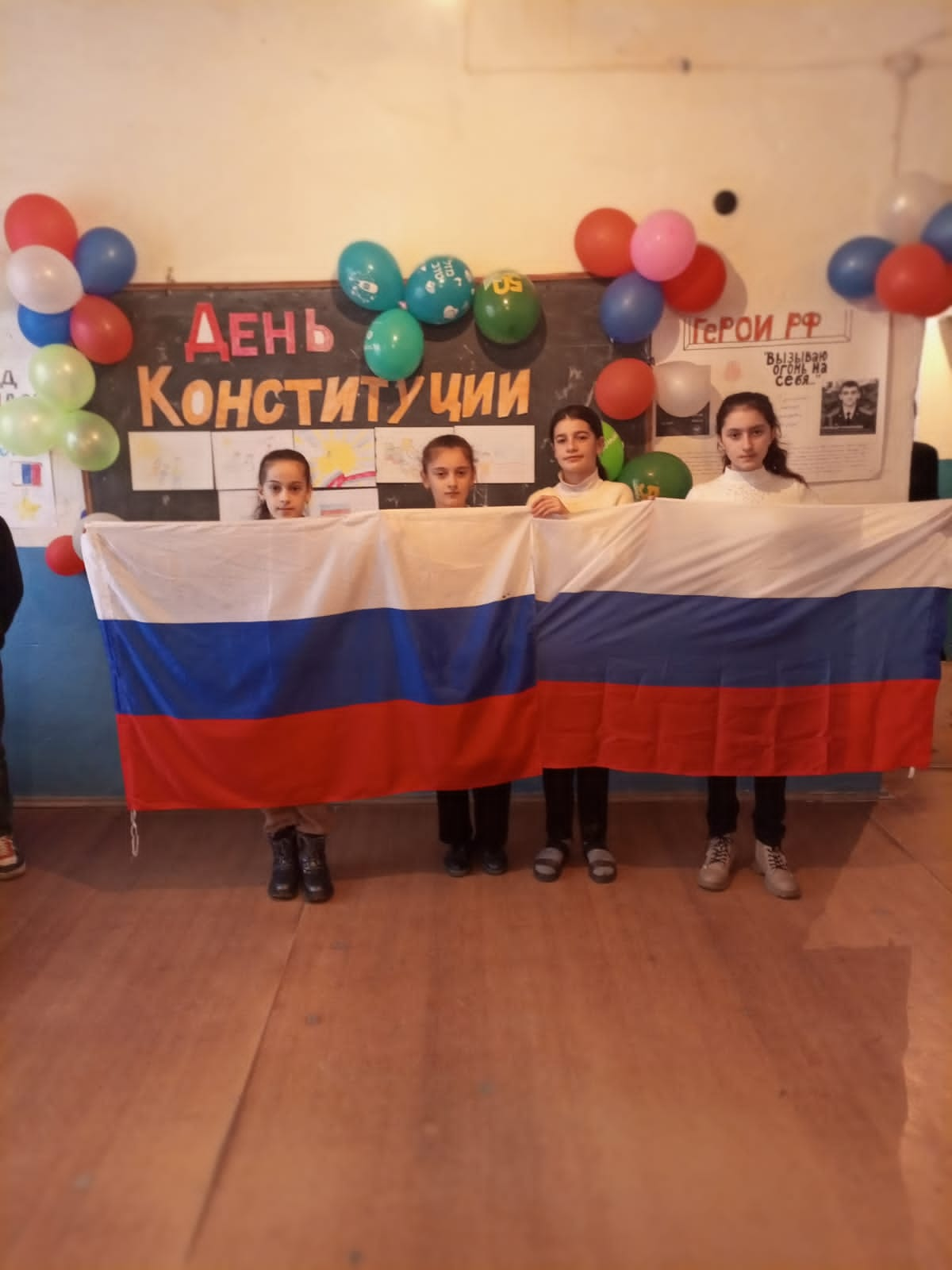 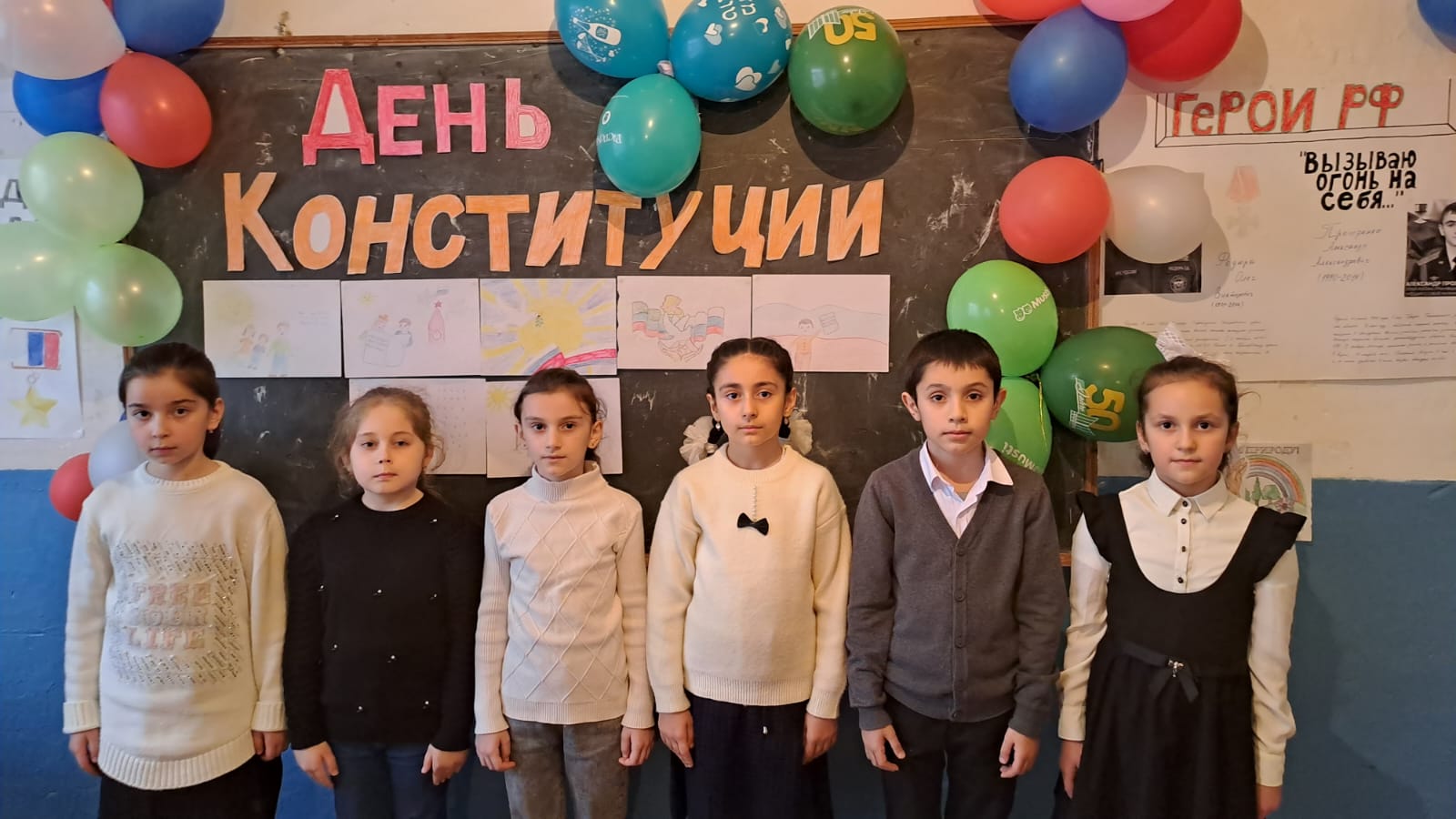 Мероприятие проходило в духе патриотизма. Все участники остались довольными.Педагог- организатор Агаханова Т. А.